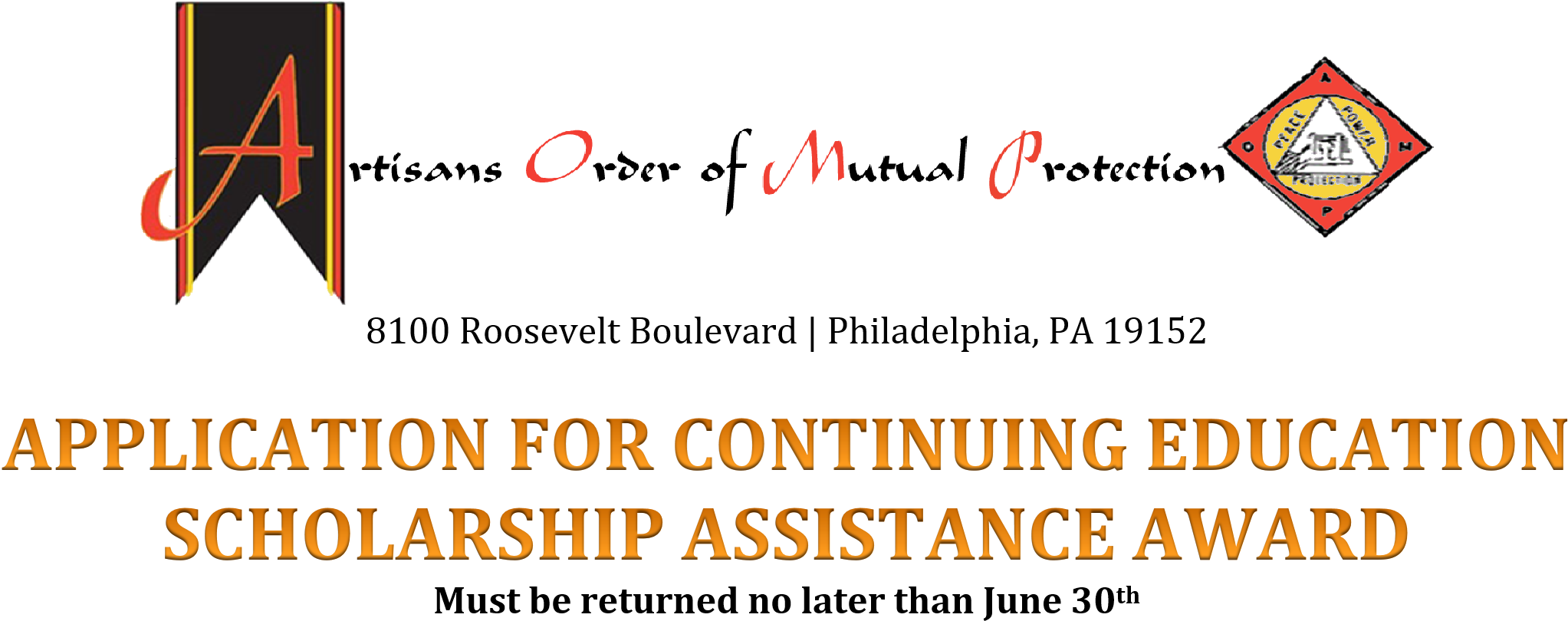 Name of student_____________________________________	Telephone No._______________________________________	Address_______________________________________________________________________________________________________________	Assembly to which you belong: _______________________________________________________	Current college you are attending: ______________________________________________________________Freshman	__________Sophomore	__________Junior	_________Senior	Please	list your total	cost of tuition, room, and board:$_________________________________________________________	Have you received any other scholarships or grants?:________________________________________________	How many people are in your household?: __________       Annual family	income$:_____________________________	Please indicate those included in family income:		__________Father									__________Mother									__________Spouse									__________Yourself	On a separate	sheet of paper, we would like a summary of why you are interested in continuing your	education as well as a brief resume of your school year’s activities and any other aspirations you may have for your	future career plans.	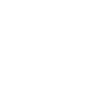 A GRADE REPORT FOR THIS YEAR’S CURRICULUM MUST BE  ATTACHED TO THIS FORM	.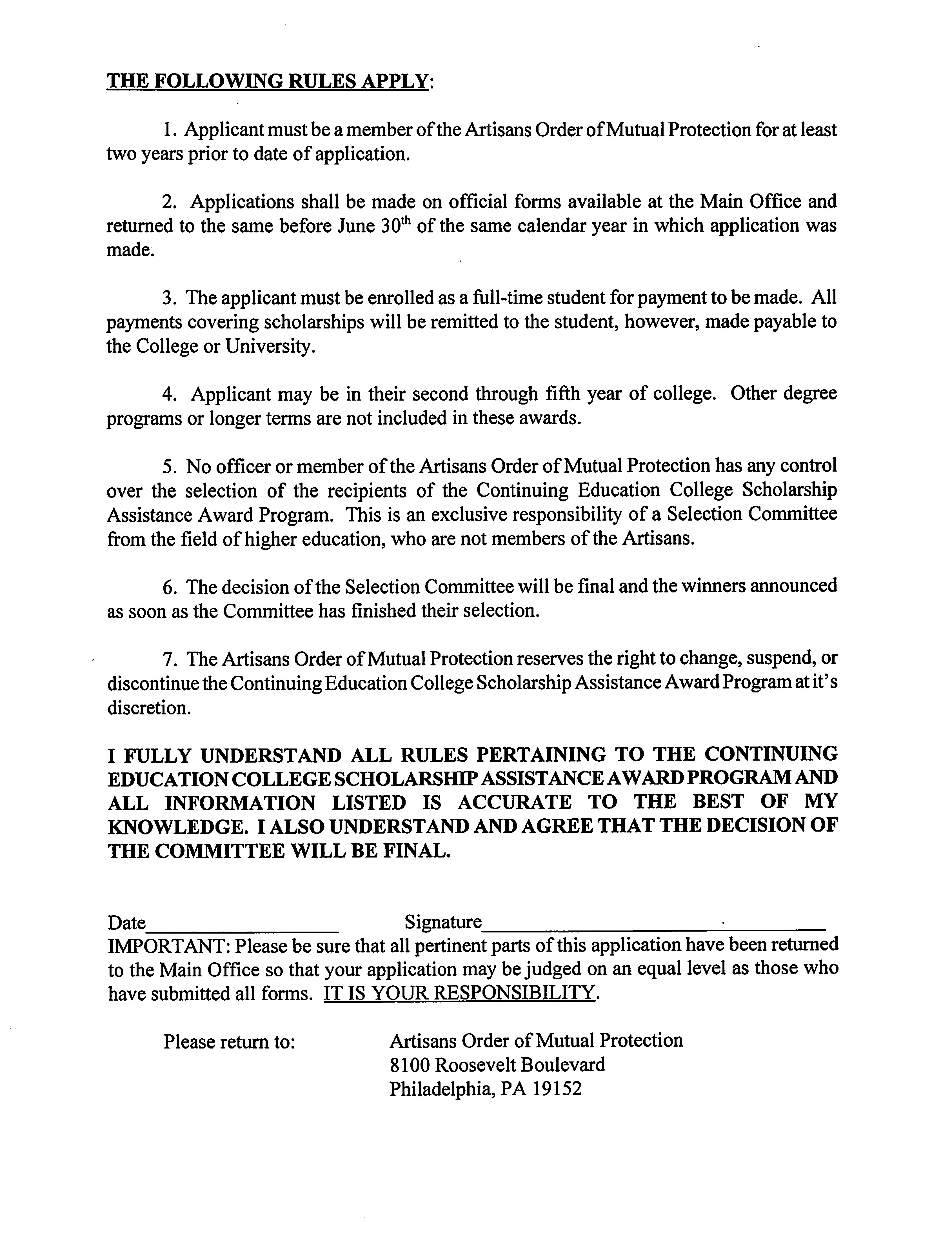 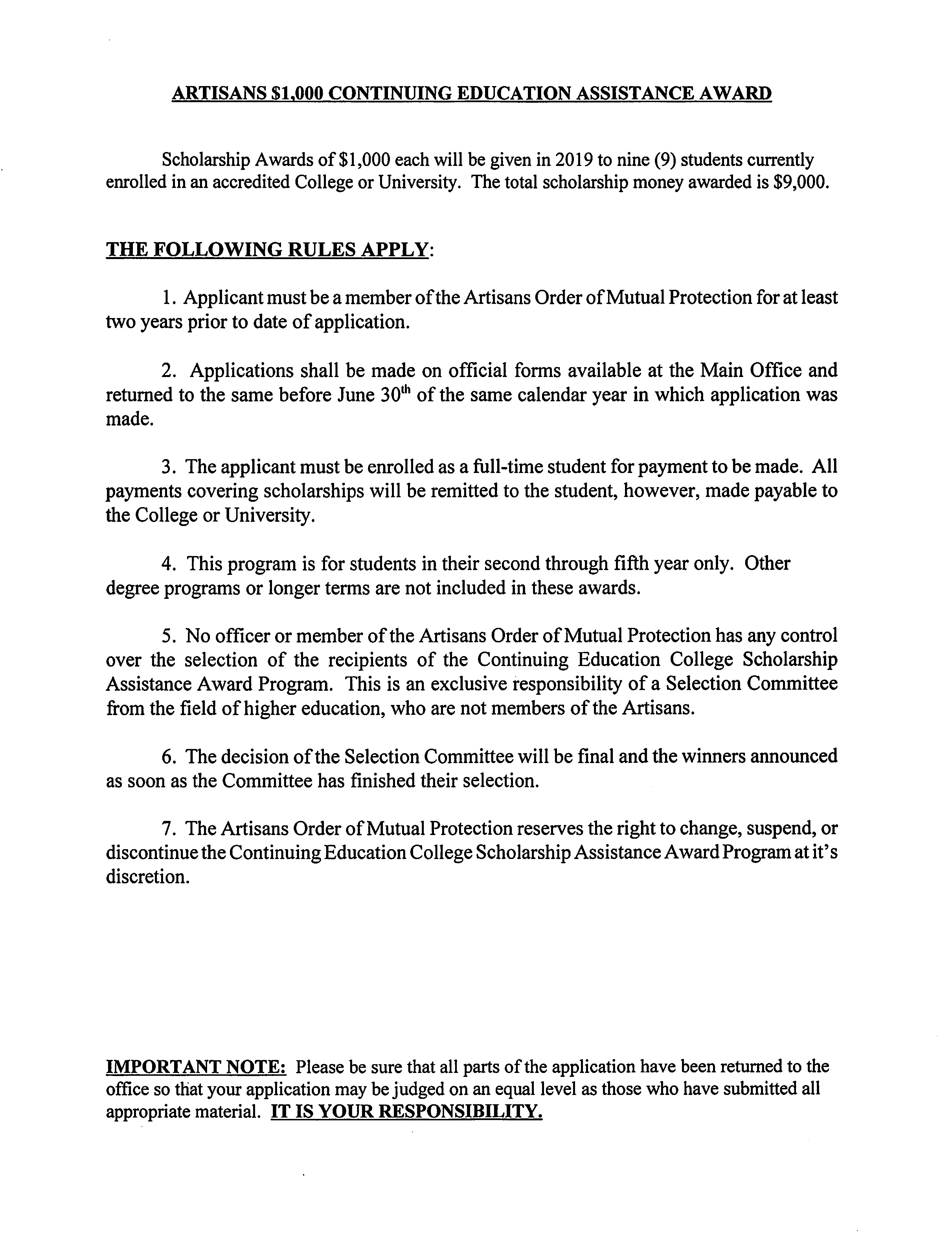 